 TOWN WRECKERS SWIM TEAM  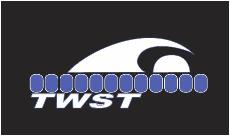 2022-2023 ScheduleSeptember 12th, 2022 - June 15th, 2023Practice times and locations are subject to change due to pool availability and HS Varsity Swim Schedules.  All changes to the below schedule will be posted on the TWST Calendar Tab on the twst.org website.  Updated 8-16-2022.                         White Team - M, W, Th = 3 Hrs. /wk.								Blue Team - M, T, Th = 4 Hrs. /wk.					Silver Team – Swim = M, T, W, F = 6.25 Hrs. /wk. 				Junior Team – Swim = M-Th, S = 9 Hrs. /wk.  		Senior Team – Swim = M-S = 12 Hrs. /wk. LEVELMONDAYTUESDAYWEDNESDAYTHURSDAYFRIDAYSATURDAYWHITETEAMOP5:15-6:15 PMOP5:15-6:15 PMWSW5:30-6:30 PMBLUETEAMOP6:15-7:30 PMWSW5:30-7:00 PMStationsOP5:15-6:30 PMSILVER TEAMOP7:30-9:00 PMWSW7:00-8:45 PMStationsWSW5:30-7:00 PMOP5:15-6:45 PMJUNIOR TEAM WSW5:15-7:00 PMOP5:15-7:00 PMWSW6:45-8:45 PMWSW6:30-8:15 PMOP11:45 AM-1:30 PMSENIOR TEAMWSW6:45-8:45 PMOP7:00-9:00 PMOP6:15-8:15 PMOP6:30-8:30 PMOP6:30-8:30 PMOP10 AM-12 NOON